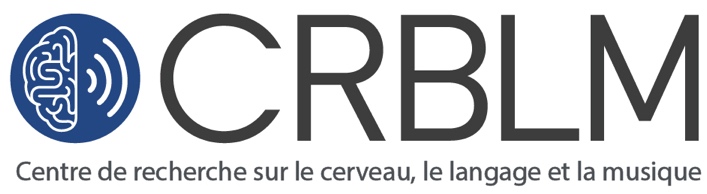 Instructions POUR l’auteur.eVeuillez référer à ce document avant de soumettre votre manuscrit au CEREBELLUM et assurez-vous de respecter tous les éléments mentionnés. ManuscritLe CEREBELLUM accepte les soumissions des catégories suivantes. Toutes les soumissions seront rédigées en termes simples sans jargon technique pour que le public puisse les comprendre. Types de soumissionConsultez les directives pour le type d’article que vous souhaitez écrire pour plus de détails et la checklist pour la soumission.  Les soumissions seront automatiquement rejetées si les directives de votre type d’article ne sont pas respectées.Articles de vulgarisation scientifiqueCes articles sont une interprétation de la science pour le grand public.  Les auteurs.es peuvent choisir d’écrire sur leur projet de recherche, en détaillant son contexte, son importance, son aspect innovant et ses applications potentielles.  Les auteurs.es peuvent également choisir d’écrire sur un sujet dans le cadre du CRBLM (par exemple, le lien entre le rythme et le bégaiement, l’utilisation de l’EEG dans la recherche), l’expliquant au grand public.Revue de conférencesLes revues de la conférence synthétisent de nouvelles idées basées sur une conférence sur des sujets liés au cerveau, au langage et à la musique à laquelle assistait l’auteur.e. L’auteur.e peut également ajouter ses propres pensées et commentaires sur la conférence, ainsi que des points intéressants de la conférence.Revues de livres et de littératureLes revues de la littérature résument la compréhension actuelle d’un domaine lié au cerveau, au langage et à la musique à partir d’un large éventail de sources évaluées par des pairs et donnent une revue complète du sujet. Elles devraient également donner un nouvel aperçu sur le sujet et inclure une critique / revue de la recherche précédente effectuée sur le sujet.L’auteur.e résumera le contenu du livre lu et offrira une critique / revue de celui-ci dans une revue de livre. Le sujet du livre est lié au cerveau, au langage et à la musique. Les auteurs.es devraient viser à fournir une analyse critique du livre et pas seulement un résumé de celui-ci.Entrevues et Rubriques de conseils avec des chercheurs.esLes auteurs.es intervieweront un.e chercheur.e du CRBLM au sujet de leur recherche, de leur vie dans et hors du laboratoire et des expériences qui les ont menées là où ils sont maintenant. Ils peuvent également discuter de leurs réflexions sur l’état actuel du financement scientifique et donner des conseils sur la façon de naviguer dans le milieu universitaire, le financement, l’équilibre entre vie professionnelle et vie privée, etc. Les questions posées sont laissées au jugement de l’auteur.e. Le consentement du chercheur.e principal.e du laboratoire est requis. Les auteurs.es peuvent également poser les mêmes questions à divers chercheurs ou chercheures pour la rubrique de conseils.Mettre en vedette votre laboratoireLes auteurs.es peuvent choisir de présenter leur laboratoire affilié dans le CEREBELLUM en écrivant sur le.la chercheur.e principal.e, les membres, les intérêts du laboratoire, les projets actuels et passés, l’équipement utilisé, etc. Le consentement du.de la chercheur.e principal.e est requis pour publier le manuscrit de l’auteur.e.Des conseils pour vulgariser la scienceGardez vos lecteurs à l’espritTout le monde n’aura pas étudié dans la même discipline que vous et ne sera peut-être pas spécialiste dans votre domaine. Il est donc important d’éviter d’utiliser un jargon scientifique inutile et de définir des termes techniques.Accrochez votre lecteurPour intéresser votre lecteur à votre article, contextualisez votre sujet. Pourquoi votre sujet est-il intéressant pour le lecteur? Quel est le lien entre le sujet et eux? N’imposez pas votre opinion sur le sujet.Structure de l’article : Pyramide inverséeCommencez par votre sujet au début de votre texte avec les détails les plus importants pour accrocher vos lecteurs. Vous pouvez ensuite suivre avec les détails pour donner plus d’informations, et enfin conclure votre texte. Partagez votre passionVous êtes passionné.e par votre sujet et voulez que vos lecteurs s’y intéressent. Partagez votre passion à travers votre texte!Exigences relatives au manuscritLongueurIl y a une certaine flexibilité, cependant tout le nombre de mots manuscrits devrait être entre 500-1000 mots. Les entrevues ne peuvent pas avoir plus de 2000 mots.PrésentationToutes les soumissions envoyées doivent :Être en police Times New Roman à 12 points.Être double espacé.Être au format .doc ou .docx lorsqu’il est envoyé.Avoir le titre et les sous-titres en gras. La première lettre de chaque mot de ces titres doit toujours être en majuscules, à l’exception des prépositions, des conjonctions et des déterminants.Utilisez une voix largement active dans le manuscrit et les normes grammaticales conventionnelles (y compris de nouvelles normes telles que l’utilisation d’un langage neutre lorsque cela est possible).AbréviationsL’utilisation d’abréviations est permise pour décrire des pays/institutions/organismes/entités bien connus (par exemple, Mme, ANOVA, APA)Utilisez le nom complet dans la première mention s’il ne s’agit pas d’un terme bien connu, puis utilisez l’abréviation pour le reste de la soumission (par exemple, « Les accidents vasculaires cérébraux (AVC) touchent les femmes différemment ». Vous pouvez ensuite utiliser AVC pour le reste de la soumission.)Évitez d’utiliser trop d’abréviations dans l’ensemble du manuscrit (par exemple, utilisez « Figure 3 », au lieu de « fig. 3"). Écrivez le mot complet pour les jours de la semaine et les mois.Structure de l’articleTitre en grasChapeau: 5 à 8 phrases qui répondent aux 5W (Qui, Quoi, Où, Quand, Pourquoi) pour accrocher le lecteur en présentant le sujet général de la soumission.Titres de section en gras pour présenter divers aspects de votre manuscritCorps de votre manuscrit : 2 à 4 paragraphes présentant les différents aspects de votre manuscritConclusion : Paragraphe qui résume votre manuscritImages, tableaux et figuresVous pouvez soumettre 1 à 3 images dans votre manuscrit pour fournir une aide visuelle pour votre manuscrit.Les images doivent être envoyées sous forme de fichier distinct au format JPG. La résolution minimale pour les images est de 300 DPI.Pour permettre à l’éditeur de mise en page d’insérer l’image dans votre manuscrit, veuillez écrire:<Insérez la figure 1 ici>Source : [Écrire la source complète tout en respectant les formats de référence]L’équipe éditoriale a le droit d’ajouter d’autres aides visuelles dans votre manuscrit et de ne pas utiliser les images soumises.Références et citationsPour les références dans le texte, utilisez des numéros en exposant avant la ponctuation. (Par exemple, « Pour résumer, le bégaiement et les disfluences typiques sont deux ensembles fondamentalement distincts de comportements 1. »Si plusieurs sources sont citées, les nombres sont séparés par une virgule.Les références doivent être données dans une liste ordonnée en fonction de l’apparence dans le manuscrit (avec les chiffres de la liste correspondant aux chiffres en exposant dans le texte).La bibliographie à la fin du manuscrit doit suivre les normes de l’American Psychological Association (APA, 7e édition).Règles générales de l’APA :Articles de revues imprimés :Structure :Nom de famille de l’auteur, première initiale. Initiale du milieu. (Année de publication). Titre de l’article. Titre du périodique, Volume(Numéro), plage de pages.Exemple :Gleditsch, N. P., Pinker, S., Thayer, B. A., Levy, J. S., et Thompson, W. R. (2013). The forum: The decline of war. INTERNATIONAL STUDIES REVIEW, 15(3), 396-419.Articles de revues en ligne :Structure :Nom de famille de l’auteur, première initiale. Initiale du milieu. (Année de publication). Titre de l’article. Titre du périodique, Volume (Numéro), plage de pages.  https://doi.org/xxxx ou URLExemple :Burnell, K. J., Coleman, P. G., et Hunt, N. (2010). Coping with traumatic memories: Second World War veterans’ experiences of social support in relation to the narrative coherence of war memories. Ageing and Society, 30(1), 57-78. https://doi.org/10.1017/S0144686X0999016XLivres imprimés avec un auteur.e:Structure :Nom de famille de l’auteur, première initiale. Initiale du milieu. (Année de publication). Titre de l’œuvre. Éditeur.Exemple :Moriarty, L. (2014). Big little lies. G. P. Putnam’s Sons.Livres imprimés avec deux auteurs.es ou plus:Structure :Nom de famille, première initiale. Initiale du milieu., Nom de famille, Première initiale. Initiale du milieu., et Nom de famille, Première initiale. Initiale du milieu. (Date). Titre. Éditeur.Exemples :Goldin, C. D., et Katz, L. F. (2008). The race between education and technology. Belknap Press of Harvard University Press.Matthews, G., Smith, Y., et Knowles, G. (2009). Disaster management in archives, libraries and museums. Ashgate.Sites WebStructure :Nom de famille de l’auteur, première initiale. (Année, mois date de publication). Titre de la page Web. Nom du site Web. L’URLExemple de site Web en format APA :Austerlitz, S. (2015, March 3). How long can a spinoff like ‘Better Call Saul’ last? FiveThirtyEight. http://fivethirtyeight.com/features/how-long-can-a-spinoff-like-better-call-saul-last/Ensembles de donnéesStructure : Auteur, A.  (Année). Titre de l’ensemble de données (numéro de version) [Ensemble de données]. Nom de l’éditeur. https://xxxx https://doi.org/xxxExemple : Ministry for the Environment. (2016). Vulnerable catchments (Version 17) [Data set]. https://data.mfe.govt.nz/layer/53523-vulnerable-catchments/ SoumissionLorsque votre manuscrit respecte tous les éléments mentionnés ci-dessus, vous pouvez l’envoyer au courriel crblmjournal@outlook.com avec vos images, figures ou tableaux dans un dossier zip et avec le sujet suivant: « Soumission du manuscrit: [Titre du manuscrit] ». Nous n’acceptons pas les liens vers un dossier dans l’infonuage.Le fichier manuscrit doit être en format .doc ou .docx et doit être nommé selon les règles suivantes :Nom de famille, premier name_V0 pour la version 0 (par exemple, Lee, Chantal_V0)Pour les images, les figures et les tableaux : Nom de famille, Premier name_Figure 1_V0.jpg (par exemple, Lee, Chantal_Figure 1_V0)Paternité, droits, et consentementLes auteurs.es conservent tous les droits sur leur œuvre écrite.Les personnes interviewées doivent consentir à toute entrevue menée pour votre présentation.Les chercheurs.es doivent consentir à la publication de renseignements concernant le laboratoire. Le CEREBELLUM se réserve tous les droits de refuser toute soumission.Toutes les soumissions qui ne respectent pas les directives du type d’article écrit seront automatiquement rejetées.Processus d’évaluation par les pairs et de rédactionL’auteur.e demande à une autre personne à l’extérieur de l’équipe éditoriale du CRBLM de passer en revue son manuscrit.L’auteur.e soumet le manuscrit.Les éditeurs.trices examinent la soumission pour une vérification préalable. Les éditeurs.trices peuvent rejeter la soumission si elle n’est pas conforme aux directives pour le type d’article écrit ou si une autre personne n’a pas lu le manuscrit au préalable (leur signature sera requise dans la ligne directrice pour le type d’article que l’auteur.e a soumis (par exemple, article de vulgarisation scientifique, entrevue, projecteur de laboratoire, etc.)).Les éditeurs.trices envoient la soumission aux pairs évaluateurs. Les pairs évaluateurs.trices ne connaissent pas le nom de l’auteur et l’auteur.e ne connaît pas non plus le nom des pairs évaluateurs.trices.Les pairs évaluateurs.trices commentent et font des suggestions sur la soumission.La soumission modifiée est envoyée aux éditeurs.trices, qui examinent les commentaires et les suggestions, et peuvent ajouter leurs propres commentaires.La soumission examinée est renvoyée à l’auteur.e pour corrections.L’auteur.e renvoie la soumission corrigée à l’équipe éditoriale en répondant au courriel envoyé par l’équipe.Si des corrections majeures sont nécessaires lorsque l’auteur.e renvoie la soumission corrigée, les étapes 2 à 8 sont répétées.Si seulement des corrections mineures sont nécessaires, les éditeurs.trices réexaminent la soumission et la renvoient à l’auteur. Les étapes 8 et 10 sont répétées jusqu’à ce que la soumission soit acceptée.La soumission est traduite par des traducteurs.trices professionnels.elles du CRBLM et renvoyée à l'éditeur et à l'auteur pour une dernière vérification avant d'être publiée sur le site du CRBLM en anglais et en français.Journée scientifique du CRBLM : Les éditeurs.trices sélectionnent les meilleures soumissions tout au long de l’année.Les conseillères décident des soumissions finales.Les soumissions finales auront des copies imprimées distribuées lors de la Journée scientifique du CRBLM.Checklist des soumissionsVeuillez consulter les lignes directrices pour votre type de manuscrit (article de vulgarisation scientifique, entrevue, coup de projecteur de laboratoire, etc.) pour la checklist complète.